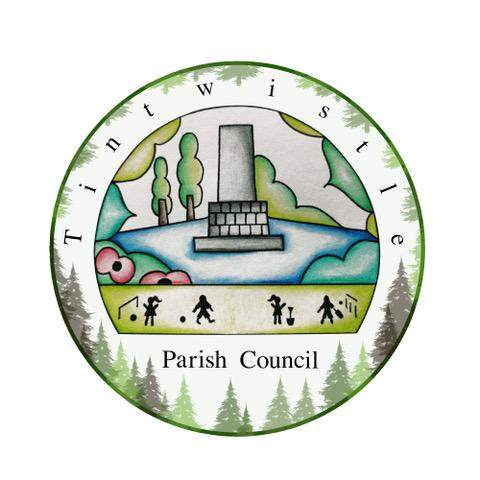 Tintwistle Parish CouncilSexton Street, Tintwistle, SK13 1JNhttps://tintwistleparishcouncil.org.uk                          AGENDA 				   11th April 2023     Dear Councillors,You are hereby summoned to attend the meeting of Tintwistle Parish Council to be held on Monday 17th April 2023 at 7.30pm at the Council’s office.Charlotte Strickland Charlotte Strickland, Clerk to the Council tpcounciloffices@aol.comAGENDA  (MEMBERS OF THE PUBLIC AND PRESS ARE WELCOME TO ATTEND)To receive apologies for absence Declarations of interests  Public participation Upto 15 minutes will be made available for members of the public to raise matters relevant to the business of the Parish Council. To approve the minutes of the March Council meetingTo receive reports from Borough and/or County Councillors DALC Newsletter To discuss interest points from the April Newsletter.Planning To consider the following planning application: Nil.Correspondence: Nil.Allotments Committee To receive the latest Inspection Report and to consider the recommendations following the recent Allotment Committee meeting: Inspection Report To approve the proposed decisions in the report.Plot 42 To approve the arrangements for the skip hire.Correspondence To approve the responses suggested.Damaged Floor To consider urgent action to repair the floor in the portacabin. Keyholder Policy To discuss renewing the Key Policy in May and the management of current keyholders. Dame Vivienne Westwood Memorial To discuss a holding response until May’s meeting. Alliance Service Agreement To decide to renew the contract. Reading Project To agree a response and discuss any further actions to the enquiry. Finance & Accounts To consider the estimates for: Tree thinning of saplingsInstalling a new Access Sign on Sexton StreetSkip hireRepairing the floor in the portacabinand, subsequently, to authorise accounts for payment.Closing Statements To confirm the date of next meeting: